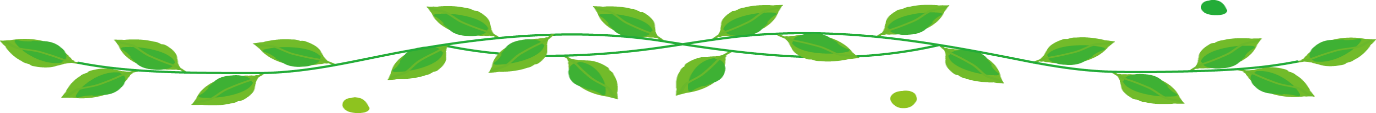 女性農業者の確保・育成活動発表・交流会（ひょうごで輝く女性農業者活躍促進事業）日　時：令和３年２月２日（火）　１３時３０分～１５時２０分場　所：オンライン開催（ZOOM使用）※中継会場:兵庫県農業会議内相談室他参加者：ひょうごで輝く女性農業者活躍促進事業（女性ｸﾞﾙｰﾌﾟ支援）取り組みｸﾞﾙｰﾌﾟ、女性農業者、女性農業者グループ、関係機関（市町,JA,県等）等 約40名女性農業者の就農支援や定着促進、能力向上に取り組む農業者グループの活動発表、テーマ別交流会です。様々な社会環境変化に対応した組織活動の方法、情報発信、仕事と家庭を両立させる時間の使い方など、いきいきと働ける女性の多様な農業参加について一緒に考えましょう！(1)　あいさつ　　　　　　　　　　　　　　　　　　　　　　　 　 　 　13:30～13:40(2)　活動発表　（各グループ10分　※質疑応答を含む）　　　　  　　  13:40～14:30（KOBEドンナ･ヴェルフル、KOBE農業女子、みかた小町、丹波栗っ子会、ひょうごアグリプリンセスの会）(3)　交流会（４つのテーマで班に分かれて意見交換→各班のまとめ発表） 14:30～15:10　　Ａ：仕事と家事の分担や時間の使い方の工夫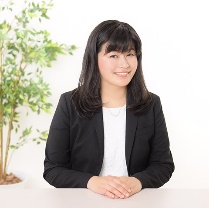 ﾌｧｼﾘﾃｰﾀｰ：シード社会保険労務士事務所　代表　特定社会保険労務士　山田恵子氏　　　Ｂ：ネットショップ、SNSを活用した販売方法、広報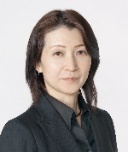 ﾌｧｼﾘﾃｰﾀｰ：ＡＤＵ株式会社　代表取締役社長中小企業診断士　宇田名保美氏Ｃ：農産物を基にした商品開発・PR・販路開拓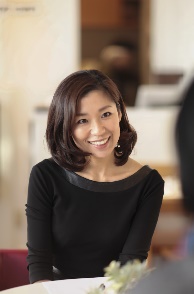 ﾌｧｼﾘﾃｰﾀｰ：株式会社エムズブランディング　代表兵庫県野菜の伝道師・ひょうご観光大使　鵜殿麻里絵氏Ｄ：様々な状況下でのグループ活動の方法・運営、同じ思いをもつ農業女性とつながる方法、農業関連分野とつながる方法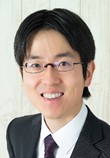 ﾌｧｼﾘﾃｰﾀｰ：有限会社クリオン　取締役　中小企業診断士　稲垣賢一氏(4)　情報提供                                      　　   　　      15:10～15:20主催：一般社団法人　兵庫県農業会議問い合わせ先：一般社団法人　兵庫県農業会議　担い手支援課　担当：前田　TEL：０７８－３９１－１２２２　、MAIL：c_maeda@nca.or.jp女性農業者の確保・育成活動発表・交流会　参加申込書(一社)兵庫県農業会議　あてE-MAIL：c_maeda@nca.or.jp（担当：前田）令和３年２月２日(火)の発表・交流会に参加します。申込み締切：１月２５日（月）・ZOOM招待PCのメールアドレスを記入下さい。（PC1台につき1枚提出）　１台で複数人で参加、1台で1名参加のどちらでも結構です。※参加申込書へ記載の個人情報は本交流会以外の目的に使用しません。オンライン(ZOOM)による参加に不安があり、テスト接続を希望される場合は、下記に接続希望日とメールアドレスをご記入ください。テスト希望日時（土日夜間除く）：メールアドレス：携帯電話番号：参加形態（○を記入）(複数の場合は人数を記入)個人（1PC・1名）・複数名（1PC・　　名）個人（1PC・1名）・複数名（1PC・　　名）個人（1PC・1名）・複数名（1PC・　　名）市町村団体・機関名(役職等)氏　名（複数の場合は全員分お願いします）代表者氏名：代表者氏名：代表者氏名：氏　名（複数の場合は全員分お願いします）氏　名（複数の場合は全員分お願いします）※発表グループは発表者名を記入発表者氏名：発表者氏名：発表者氏名：事務局（所属、担当者）メールアドレス(ZOOM招待ﾊﾟｽﾜｰﾄﾞ送付先)電話番号交流会参加希望班(A～Dから第3希望まで必ず記入)第1希望（　　　）第2希望（　　　）第3希望（　　　）第1希望（　　　）第2希望（　　　）第3希望（　　　）第1希望（　　　）第2希望（　　　）第3希望（　　　）